Birim Adı : Ahmet Keleşoğlu İlahiyat FakültesiGörev Adı :GELEN - GİDEN BİRİM EVRAKÇISISorumluluk Alanı :Gelen – Giden birim evrakçısı, yukarıda yazılı olan bütün bu görevleri kanunlara ve yönetmeliklere uygun olarak yerine getirirken, Fakülteye karşı sorumludur.Görev Tanımı :Necmettin Erbakan Üniversitesi üst yönetimi tarafından belirlenen amaç ve ilkelere uygun olarak; Fakültenin gerekli tüm faaliyetlerinin etkenlik ve verimlilik ilkelerine uygun olarak yürütülmesi amacıyla Gelen- Giden evrak kapsamındaki işleri yapar.Alt Birim :Görev/İş Unvanı :GörevBirim Yetkilisi :FAKÜLTE SEKRETERİGörev Devri :Sorumlu Personel :ŞEF ÖZLEM KOCAOĞLUTEMEL İŞ VE SORUMLULUKPosta, kurye, görevli memur, fax, elektronik ortam yollarından gelen evrakları imza karşılığı teslim almak, Yazı makinesinin basit bakım ve temizliğini yaparak, her an kullanıma hazır şekilde bulundurmak.Gelen evrakları türüne göre ayırmakEvrak kayıt defterinin “gelen sayfasına” geliş tarihi ve kayıt sıra numarasını vererek kaydetmekGelen evrak kaşesini basarak tarih ve sayısını yazmak suretiyle Fakülte Sekreterliği Makamına sunmakFakülte Sekreterliğinden dönen evrakları ilgili makamlara sunmak veya birimlere göndermekOnay Makamından dönen evrakları ilgili birimlere iletmek ve kaydetmekGiden evrak kayıt defterini tutmakEvrak dağıtımında görevli personele giden evrakları zimmet defterleriyle teslim etmekEvrakın yerine ulaşıp ulaşmadığını kontrol etmekElektronik postaların takibi ve gönderilmesiFakülte ile ilgili duyuruların yapılmasıBağlı olduğu proses ile üst yönetici/yöneticileri tarafından verilen diğer işleri ve işlemleri yapmakGÖREV YETKİLERİ-BİLGİ GEREKSİNİMLERİ-BECERİ GEREKSİNİMLERİ-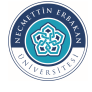 